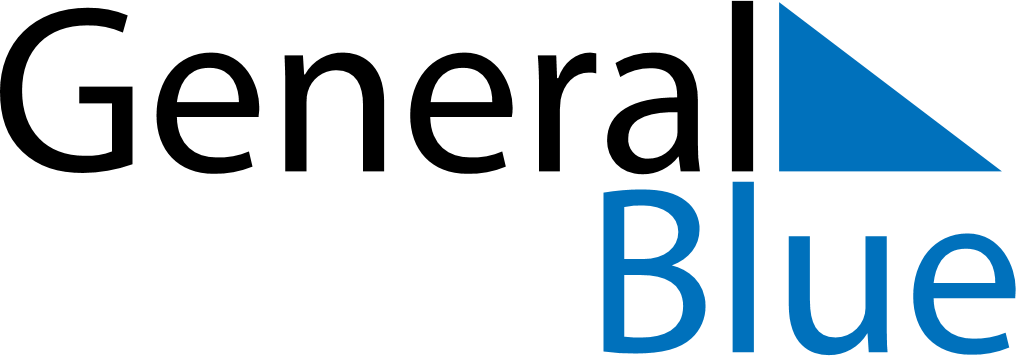 May 2022May 2022May 2022MoldovaMoldovaMondayTuesdayWednesdayThursdayFridaySaturdaySunday1Labour Day2345678Memorial Day9101112131415Victory Day16171819202122232425262728293031